Zasady dystrybucji tabletek jodku potasu w sytuacji wystąpienia zdarzenia radiacyjnego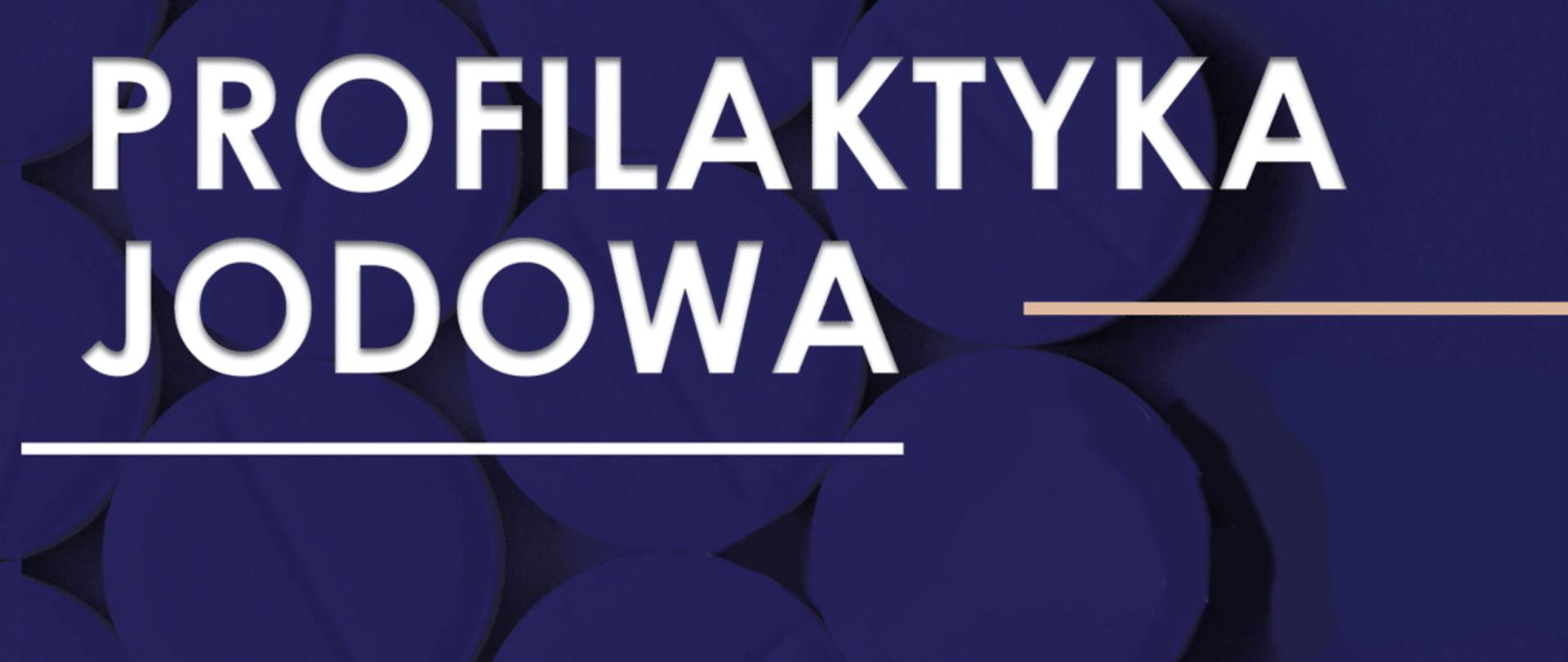 Ministerstwo Spraw Wewnętrznych i Administracji, w ramach działań z zakresu zarządzania kryzysowego i ochrony ludności, przekazało kilka dni temu na teren Gminy Łyszkowice za pośrednictwem do Komendy Powiatowej Państwowej Straży Pożarnej w Łowiczu tabletki zawierające jodek potasu.Przygotowanie tabletek z jodkiem potasu to standardowa procedura, przewidziana w przepisach prawa i stosowana na wypadek wystąpienia ewentualnego zagrożenia radiacyjnego.Jednocześnie informujemy, że w obecnej chwili takie zagrożenie nie występuje, a sytuacja jest na bieżąco monitorowana przez Państwową Agencję Atomistyki. Służby odpowiedzialne za bezpieczeństwo państwa są w ciągłej gotowości.Wydanie preparatu w punktach wydawania (PWTJP) nastąpi po decyzji Ministra Spraw Wewnętrznych i Administracji o rozpoczęciu akcji wydawania tabletek jodku potasu.WYKAZ PUNKTÓW WYDAWANIA TABLETEK JODKU POTASU Punkty te zostaną uruchomione niezwłocznie po otrzymaniu komunikatu o konieczności rozpoczęcia dystrybuowania tabletek wśród ludności – niezależnie od pory dnia czy nocy. Komunikaty o rozpoczęciu dystrybucji przekażemy na stroniewww.lyszkowice.pl, na Facebooku oraz poprzez sołtysów i strażaków OSP.Zasady odbioru preparatów jodowych w punktach wydawania na terenie Gminy ŁyszkowiceDo punktu wydawania preparatów należy zgłosić się z aktualnym dokumentem tożsamości (dowód osobisty, paszport, prawo jazdy).Wydawanie preparatów jodowych następuje wyłącznie osobom dorosłym do 60 roku życia. W pierwszej kolejności wydawanie preparatu następuje osobom zameldowanym na terenie Gminy Łyszkowice.Wydawanie preparatów jest jednorazowe.Jedna osoba może otrzymać dowolną ilość tabletek dla członków rodziny (po sprawdzeniu liczby członków rodziny w ewidencji ludności).Nie ma możliwości przyjęcia preparatów jodowych na obszarze obiektów wydawania. Zażycie preparatu jodowego należy podjąć poza obiektem wydawania.Wydawanie preparatów jodowych będzie następowało zgodnie z kolejnością zgłoszenia się do punktu.Grupa ryzyka i dawkowanie tabletek jodowych w poszczególnych grupachNoworodki do 1 miesiąca życia, 16 mg - ¼ tabletkiDzieci w wieku od 1 miesiąca do 3 lat, 32 mg - ½ tabletkiDzieci w wieku od 3 lat do 12 lat, 65 mg - 1 tabletkaDorośli, osoby w podeszłym wieku (do 60 lat) i dzieci w wieku powyżej 12 lat, 130 mg - 2 tabletkiKobiety w ciąży i karmiące piersią (każdy wiek), 130 mg - 2 tabletkiWskazania do stosowania:Jodek potasu jest wskazany do stosowania w przypadku katastrof nuklearnych, podczas których nastąpiło uwolnienie radioaktywnych izotopów jodu, w celu zapobiegania wychwytowi radioaktywnego jodu przez tarczycę po spożyciu lub inhalacji substancji radioaktywnej. Tabletki z jodkiem potasu mogą być przyjęte tylko i wyłącznie po wyraźnym wezwaniu przez odpowiednie władze. Zaleca się jak najszybsze przyjęcie tabletki najlepiej w ciągu 2 godzin od momentu wystawienia na działanie promieniowania. Wystarcza jednorazowe podanie zalecanej dawki.Przeciwwskazania:Nadwrażliwość na substancję czynną lub na którąkolwiek substancję pomocniczą,Opryszczkowate zapalenie skóry Duhringa,Nadczynność tarczycy,Zapalenie naczyń z hipokomplmentemią.Należy podkreślić, że profilaktyczne przyjmowanie jodku potasu na własną rękę jest odradzane przez lekarzy i specjalistów.Punkt Wydawania Tabletek Jodku PotasuWykaz sołectw przypisanych do Punktu Wydawania Tabletek Jodku PotasuBudynek OSP ŁyszkowiceŁyszkowiceKolonia ŁyszkowiceBudynek OSP KaleniceKaleniceBudynek OSP WrzeczkoWrzeczkoBudynek OSP GzinkaGzinkaNowe GrudzeBudynek OSP CzatolinCzatolinBudynek OSP PolesiePolesieBudynek OSP StachlewStachlewBudynek OSP SeligówSeligówBobieckoSerokiBudynek Świetlicy Wiejskiej w Starych GrudzachStare GrudzeBudynek Świetlicy Wiejskiej w BobrowieBobrowaBudynek Świetlicy Wiejskiej w TrzcianceTrzciankaUchań GórnyBudynek Świetlicy Wiejskiej w ŁagowieZakulinŁagówKuczkówUchań Dolny